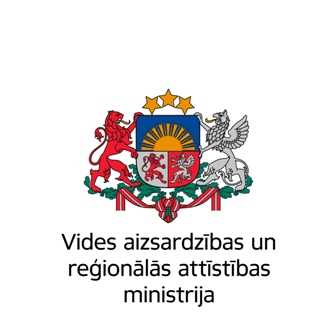 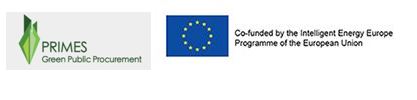 Reģistrēšanās reģionālo semināru ciklam„VARAM atbilstības principu un Zaļā iepirkuma/Zaļā publiskā iepirkuma piemērošana ES fondu 2014-2020 plānošanas periodā”Vairāk par semināru „VARAM atbilstības principi ES fondu 2014-2020 plānošanas periodā” var jautāt Jutai Švarcai - e-pasts juta.svarca@varam.gov.lv vai tālr. 66016595. Savukārt plašāk par semināru „Zaļā iepirkuma/Zaļā publiskā iepirkuma piemērošana ES fondu 2014-2020 plānošanas periodā” var jautāt Inesei Pelšai - e-pasts inese.pelsa@varam.gov.lv, tālr.67026459).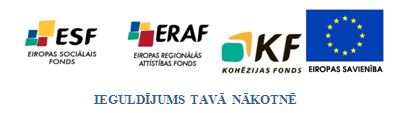 ReģionsDatumsSemināra tēma/semināra vieta Reģistrēšanās saiteVidzeme4. novembrisVARAM atbildībā esošie specifiskie atbalsta mērķiPieaugušo izglītības centrs, Raunas iela 4, CēsisreģistrējiesVidzeme6.novembrisZaļā iepirkuma principu piemērošanaVidzemes koncertzāle, Raunas iela 12-1, CēsisreģistrējiesKurzeme11. novembrisVARAM atbildībā esošie specifiskie atbalsta mērķiKuldīgas Mākslas nams, 1905. gada iela 6, KuldīgareģistrējiesKurzeme13. novembrisZaļā iepirkuma principu piemērošanaKuldīgas Mākslas nams, 1905. gada iela 6,KuldīgareģistrējiesZemgale19. novembrisVARAM atbildībā esošie specifiskie atbalsta mērķiZemgales reģiona kompetenču attīstības centrs, Svētes iela 33, JelgavareģistrējiesZemgale20. novembrisZaļā iepirkuma principu piemērošana Zemgales reģiona kompetenču attīstības centrs, Svētes iela 33, JelgavareģistrējiesLatgale25. novembrisVARAM atbildībā esošie specifiskie atbalsta mērķiLatgales vēstniecība GORS, Pils iela 4, RēzeknereģistrējiesLatgale27. novembrisZaļā iepirkuma principu piemērošanaAustrumlatvijas radošo pakalpojumu centrs Zeimuļs, Krasta iela 31, RēzeknereģistrējiesRīga02. decembrisVARAM atbildībā esošie specifiskie atbalsta mērķiOnline translācija - www.varam.gov.lvVARAM 409.telpa, Peldu iela 25, RīgareģistrējiesRīga04. decembrisZaļā iepirkuma principu piemērošana VARAM 409.telpa, Peldu iela 25, Rīgareģistrējies